КТО ИМЕЕТ ПРАВО НА НАЛОГОВУЮ ЛЬГОТУПО ИМУЩЕСТВЕННЫМ НАЛОГАМ?     В соответствии с Налоговым кодексом Российской Федерации беззаявительный порядок предоставления льгот распространяется на лиц, которые в течение 2020 г. получили статус: пенсионер, предпенсионер, ветеран боевых действий, инвалид 1 и 2 групп, лица, имеющие трех и более несовершеннолетних детей, а также для владельцев хозяйственных построек площадью не более 50 кв.м.Следует предоставить заявление с подтверждающими документами:       -лицам, у которых право на налоговую льготу возникло в 2020 году впервые, получен статус: ветеран труда,  достигший возраста 55 и 60 лет (женщины и мужчины соответственно), военнослужащий  и т.д.;      -лицам, у которых период предоставления льготы окончился в 2020 году на основании ранее представленных документов;      -физическим лицам, относящимся к коренным малочисленным народам Севера, Сибири и Дальнего Востока Российской Федерации;     -индивидуальным предпринимателям, применяющим специальные налоговые режимы (ЕНВД, УСН, ПСН, ЕСХН) для освобождения от уплаты налога на имущество физических лиц в отношении имущества, используемого в предпринимательской деятельности, за исключением имущества, включенного в перечень, определяемый в соответствии со  ст. 378.2 НК РФ.     -лицам, для освобождения от уплаты транспортного налога и налога на имущество физических лиц, в отношении объекта налогообложения, прекратившего свое существование в связи с его гибелью или уничтожением;     -лицам, для освобождения от уплаты транспортного налога, в отношении транспортных средств, находящихся в розыске.     -сельскохозяйственным товаропроизводителям, для освобождения от уплаты транспортного налога в отношении тракторов, самоходных машин, комбайнов, специальных автомашин используемых при сельскохозяйственных работах для производства сельскохозяйственной продукции.	По земельному налогу, налоговая база уменьшается на величину кадастровой стоимости 600 кв. м площади земельного участка, находящегося в собственности, постоянном (бессрочном) пользовании или пожизненном наследуемом владении у категорий налогоплательщиков предусмотренных п. 5 ст. 391 НК РФ;       	Информацию об установленных налоговых льготах в конкретном муниципальном образовании можно получить, воспользовавшись интернет-сервисом ФНС России:    «Справочная информация о ставках и льготах по имущественным налогам» (https://www.nalog.ru/rn04/service/tax/).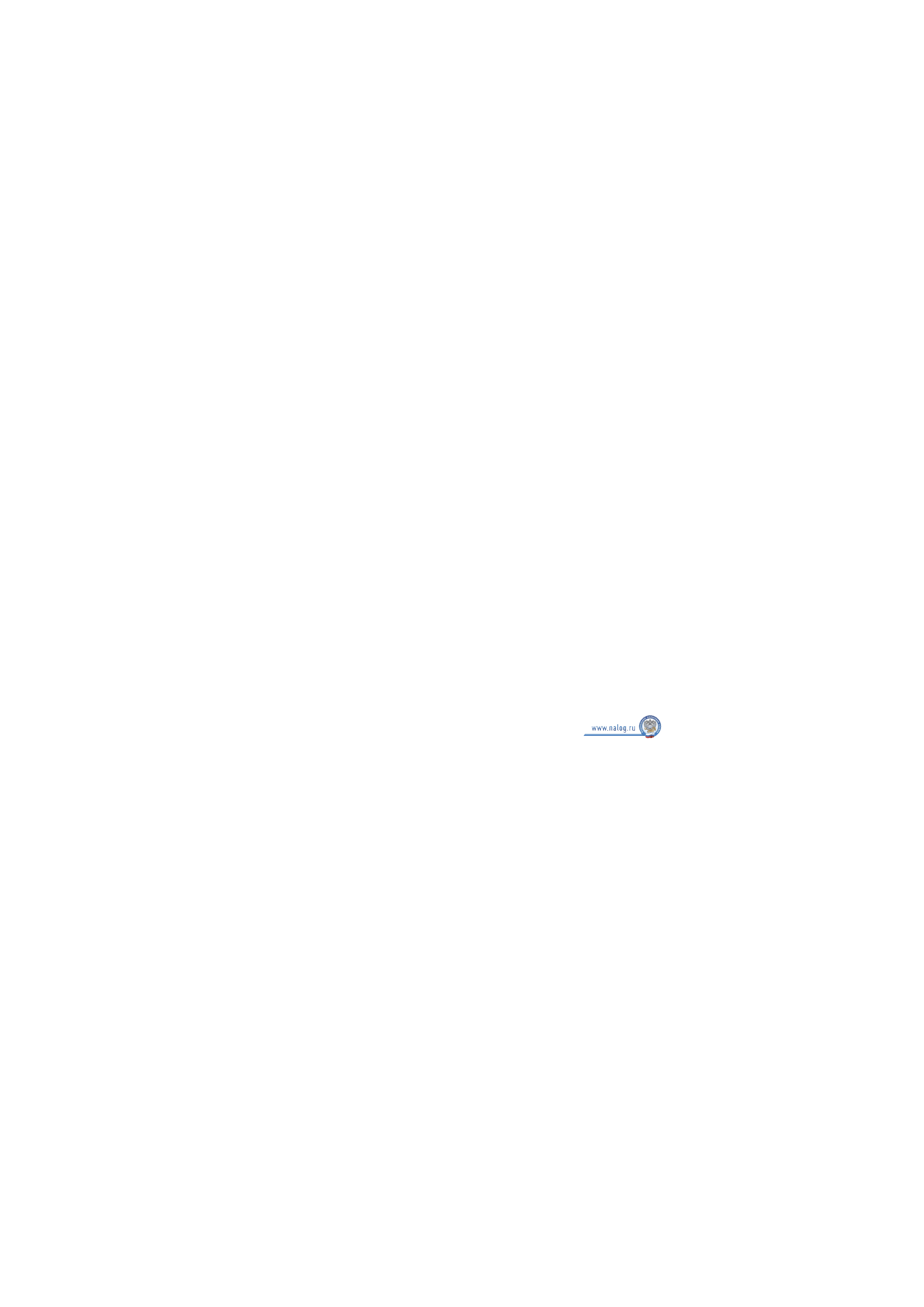 